İLANLI USUL İÇİN STANDART GAZETE İLANI FORMU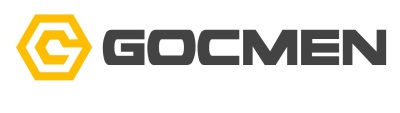 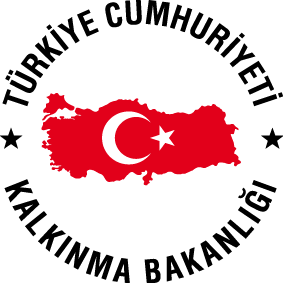 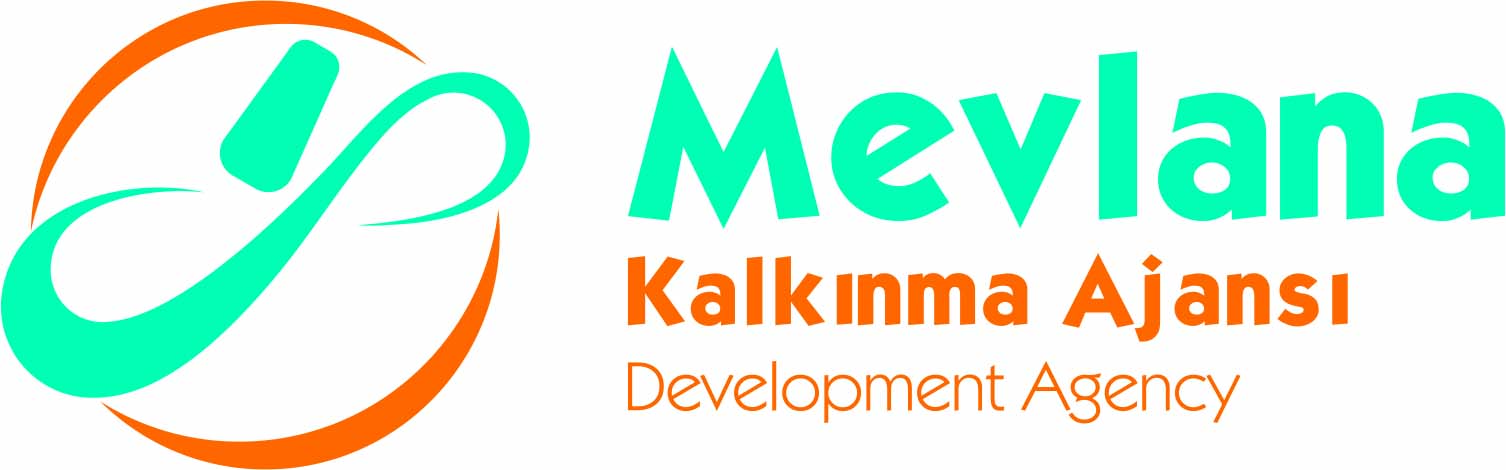 Mal Alımı için ihale ilanı Göçmen Makine San. Ltd. Şti., Mevlana Kalkınma Ajansı 2014 Bilgi ve Teknoloji Odaklı Üretim Mali Destek Programı kapsamında sağlanan mali destek ile “Karaman’da Ar-Ge ve Yenilikçilik Altyapısının Güçlendirilmesi ve Enerji Verimliliğini Artırma” projesi için bir mal alımı ihalesi sonuçlandırmayı planlamaktadır.İhale kapsamında alınması planlanan makine ekipmanlar:Lot 1: Kontur Ölçme İstasyonu (1 Adet)	Lot 2: Üniversal Torna Tezgâhı (1 Adet)Lot 3: Aydınlatma Armatür Sistemi (1 Takım)              - Midpower Armatür 40 W  (37 Adet)             - Power Projektör Armatür 40W (14 Adet)             - Midpower Armatür 23W (45 Adet)İhaleye katılım koşulları, isteklilerde aranacak teknik ve mali bilgileri de içeren İhale Dosyası Göçmen Makine San. Ltd. Şti. Karaman Organize Sanayi Bölgesi 2. Cadde No: 22 Merkez / KARAMAN adresinden www.gocmen.com.tr ve  www.mevka.org.tr internet adreslerinden görülebilir. İhale Dosyası Göçmen Makine San. Ltd. Şti. Karaman Organize Sanayi Bölgesi 2. Cadde No: 22 Merkez / KARAMAN adresinden temin edilmelidir.Teklif teslimi için son tarih ve saati: 07/11/2014 12:00Gerekli ek bilgi ya da açıklamalar; www.gocmen.com.tr ve www.mevka.org.tr  internet adreslerinde yayınlanacaktır.Teklifler, 07/11/2014 tarihinde, saat 12:00’da ve Karaman Organize Sanayi Bölgesi 2. Cadde No: 22 Merkez / KARAMAN adresinde yapılacak oturumda açılacaktır. 